 Year 12 English Standard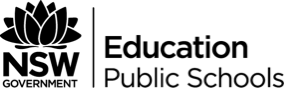 Pygmalion themesTask 1: explaining themes in simple languageExplain what the theme means in simple language.Task 2: progressive brainstormsBrainstorm ideas around each of the following themes:Education and language as a means for individual growth/developmentConflicting cultural worlds (education, social class and gender)Evolving and transformative identitiesTask 3: connecting themes to the textUsing your knowledge of the text, including events, characters and quotes, complete the table below.ThemeWhat it meansEducation and language as a means for individual growth/developmentConflicting cultural worlds (education, social class and gender)Evolving and transformative identitiesThemeEventsQuotesEducation and language as a means for individual growth/developmentConflicting cultural worlds (education, social class and gender)Evolving and transformative identities